Уважаемые руководители!Департамент образования Администрации города Екатеринбурга с целью создания качественных организационных условий проведения школьного этапа всероссийской олимпиады школьников (далее – олимпиада) направляет информацию о проведении школьного этапа олимпиады.В соответствии с проектом приказа Министерства образования и молодежной политики Свердловской области «Об обеспечении организации и проведения всероссийской олимпиады школьников в Свердловской области в 2022/2023 учебном году» школьный этап олимпиады состоится с 14 сентября по 29 октября 2022 года.Руководителям общеобразовательных организаций необходимо принять
к сведению информацию о проведении школьного этапа олимпиады
по 6 общеобразовательным предметам с использованием информационного ресурса «Сириус.Курсы» Образовательного центра «Сириус», по 18 общеобразовательным предметам – платформы https://vsosh.irro.ru Регионального центра обработки информации и оценки качества образования ГАОУ ДПО СО «ИРО».На основании заявлений родителей (законных представителей) обучающихся 4-11 классов онлайн туры школьного этапа олимпиады проводятся на базе общеобразовательных организаций по месту получения образования обучающимися с использованием технических средств общеобразовательных организаций или дома с использованием собственных технических средств обучающихся, очные
и практические туры – на базе общеобразовательных организаций.Прошу руководителей общеобразовательных организаций провести совещания, родительские собрания и классные часы с целью информирования участников образовательных отношений по вопросам организации и проведения школьного этапа олимпиады в 2022/2023 учебном году.Дополнительно сообщаем о необходимости размещения актуальной информации о количественном контингенте обучающихся в общеобразовательных организациях в федеральной информационной системе оценки качества образования в срок до 5 сентября 2022 года. Установочное совещание в режиме ВКС по организационным вопросам проведения школьного этапа олимпиады в 2022/2023 учебном году состоится 8 сентября 2022 года в 15:00. Подключение к совещанию по ссылке https://vk.com/video/@giftedekb?list=aaf8cf639b953c0b3f&z=video-59855306_456239243Прошу заместителей начальников районных управлений образования руководителей Информационно-методических центров, руководителей общеобразовательных организаций, заместителей руководителей общеобразовательных организаций принять участие в работе установочного совещания.СПИСОК РАССЫЛКИк служебной записке от  № Департамент образованияДепартамент образованияДепартамент образованияНачальникам управлений образования районовРуководителям общеобразовательных организацийСлужебная запискаСлужебная запискаСлужебная запискаНачальникам управлений образования районовРуководителям общеобразовательных организаций02.09.2022 №4959/51/36.01-29 Начальникам управлений образования районовРуководителям общеобразовательных организацийНачальникам управлений образования районовРуководителям общеобразовательных организацийО подготовке к проведению ВсОШ в 2022/2023 учебном годуО подготовке к проведению ВсОШ в 2022/2023 учебном годуО подготовке к проведению ВсОШ в 2022/2023 учебном годуНачальникам управлений образования районовРуководителям общеобразовательных организацийЗаместитель начальника Департамента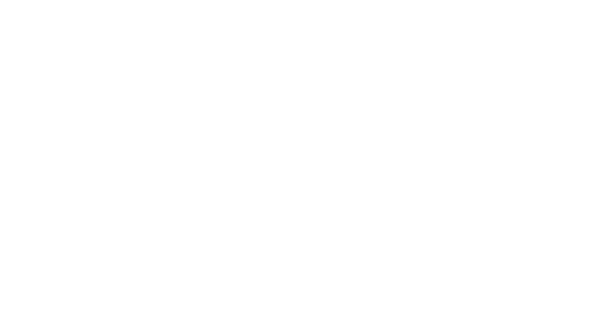 О.И. БабченкоКабанова Ирина Игоревна+7 (343) 304-12-46О подготовке к проведению ВсОШ в 2022/2023 учебном году№АдресатСпособдоставкиФИО и подпись получателя1Трекина Т.И. Начальник управления образования Верх-Исетского районаDocsVision2Яровикова Е.А. Начальник управления образования Орджоникидзевского районаDocsVision3Лежнина Т.В. Начальник управления образования Ленинского районаDocsVision4Шарипова Е.Э. И.о. начальника управления образования Железнодорожного районаDocsVision5Кириченко Е.Ю. Начальник управления образования Октябрьского районаDocsVision6Соколовская И.Р. Начальник управления образования Чкаловского районаDocsVision7Суворова О.С. Начальник управления образования Кировского районаDocsVision8Зыкова Т.В. ДиректорDocsVision9Крюкова Е.М. ДиректорDocsVisionЗаместитель начальника ДепартаментаО.И. Бабченко(!И.О. исполнителя)(!Фамилия исполнителя)(!Телефон исполнителя)